 Smile City Math Helper Page Module 3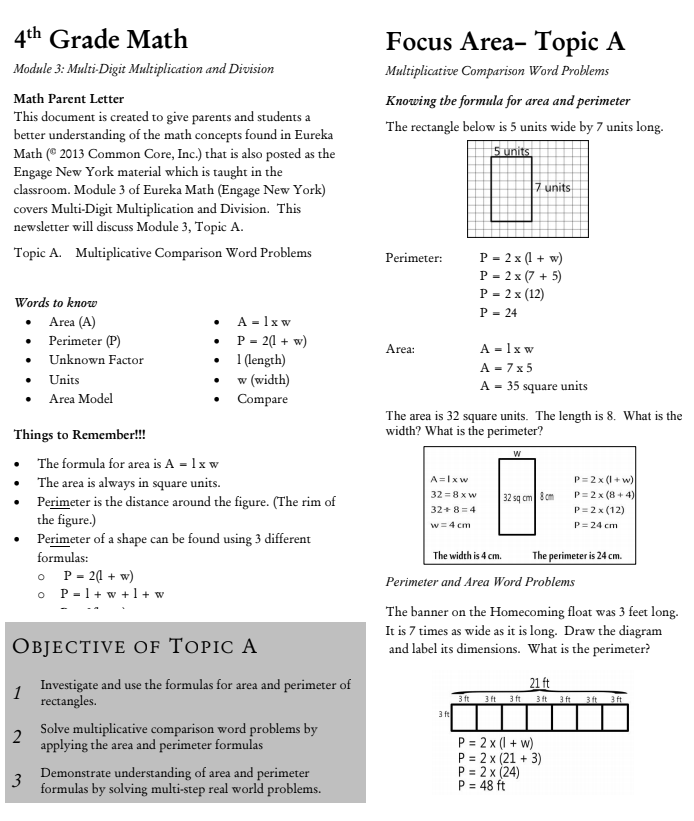 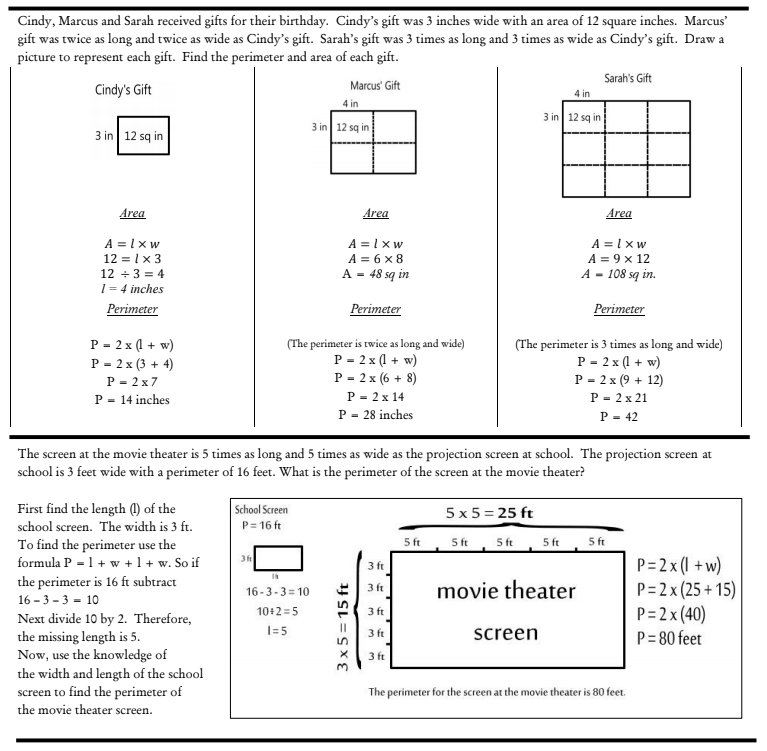 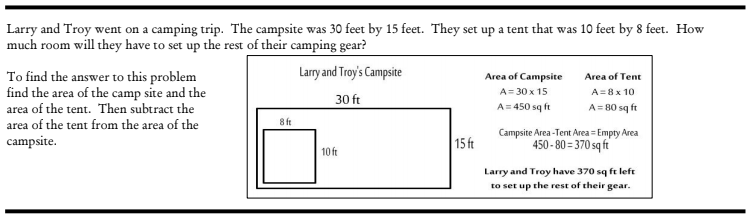 